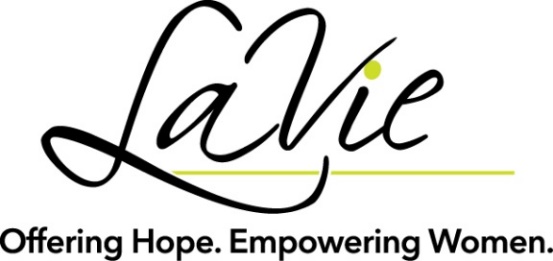 STAFF  APPLICATIONName __________________________________________________________________________________	                       Last                                      First                                       Middle Initial Address _______________________________________________________________________________                       Number & street                                    City                                   State            Zip codePhone #_____________________________       Social Security #__________________________________Are you over 18 years old?    ___Yes    ___NoHave you ever been convicted of a crime?  ___Yes  ___NoIf yes, explain:__________________________________________________________________________Education:           High School:   Number of years completed (circle one)  1  2  3  4    Diploma:  ___Yes  ___No          G.E.D.:  ___Yes___NoSchool name____________________________________________________________________2.   College and/or Vocational School:   Number of years completed (circle one)  1  2  3  4  5  6  7 School(s)____________________________________________________________________________Degrees earned________________________________ Dates __________________________________Describe other training or degrees ________________________________________________________________________________________________________________________________________________Previous  Volunteer  Experience:    List most recent experience first.       Organization _____________________________ Date of experience: From_________ To_________Address________________________________________________________________________________Position/Duties _________________________________________________________________________Telephone __________________________ Supervisor name ____________________________________Organization ____________________________ Date of experience: From_________ To_________Address _______________________________________________________________________________Position/Duties _________________________________________________________________________Telephone _________________________ Supervisor name _____________________________________Employment History:     List most recent employment first. Employer __________________________________ Date of employment: From_________ To_________Address _______________________________________________________________________________Position/Duties _________________________________________________________________________Telephone _________________________ Supervisor name______________________________________Employer __________________________________ Date of employment: From_________ To_________Address _______________________________________________________________________________Position/Duties _________________________________________________________________________Telephone _________________________ Supervisor name______________________________________Additional Information:1.   What is your reason for seeking employment here?_________________________________________________________________________________________________________________________________Do you consider yourself a Christian?  ___ Yes  ___ No	If yes, how long have you been a Christian? _____________As a Christian, what is the basis of your salvation? __________________________________________4.    Please provide the following information concerning your local church.	Church name _________________________________ Denomination_______________________	Address ________________________________________________________________________	Pastor's name ______________________________________ Phone_________________________	Positions in which you have served ___________________________________________________5.    This organization is a Christian pro-life ministry.  We believe that our faith in Jesus Christ empowers us, enables us, and motivates us to provide pregnancy services in this community.  Please write a brief statement about how your faith would affect your work at this center.__________________________________________________________________________________________________________________________________________________________________________________________________________________________________________________________________6.    What special skills, talents, gifts, or personality traits would you bring to this ministry?____________________________________________________________________________________________________________________________________________________________________________7.    Have you ever counseled a woman who was considering an abortion?      ___ Yes   ___ No(Explanation)___________________________________________________________________________8.    Have you had any traumatic experiences relating to abortion?      ___ Yes   ___ No(Explanation)___________________________________________________________________________9.    Have you ever known a single pregnant woman?        ___ Yes   ___ No(Explanation)___________________________________________________________________________10.  Under what circumstances would you consider abortion as an alternative for a woman with an unplanned pregnancy?__________	Never an option__________	 In cases of rape or incest__________	In cases where the mother's life was in extreme peril     ___________	In cases of extreme psychological distress___________	Other (specify) ____________________________________________________________11.  Please list any books, films, or other material that you have read or viewed that relate to abortion, pregnancy, or alternatives to abortion.____________________________________________________________________________________________________________________________________________________________________________12.  How would you rate yourself in the following areas?	a. Knowledge of abortion methods                                        excellent___  good___  fair___  poor___	b. Knowledge of current laws concerning abortion              excellent___  good___  fair___  poor___	c. Knowledge of what the Bible teaches about abortion       excellent___  good___  fair___  poor___13.  Are you currently or have you ever been involved in seeking to adopt a child?         ___ Yes   ___ No(Explanation)___________________________________________________________________________14.  What do you consider to be your possible areas of weakness?______________________________________________________________________________________15.  Are there any particular personality types with whom you have difficulty working?______________________________________________________________________________________References:Please list persons who are not related to you and who have known you for at least two years, including your pastor.	   Name			  Address	                 Phone #        Years acquainted        Relationship 1._____________________________________________________________________________________2._____________________________________________________________________________________3._____________________________________________________________________________________4._____________________________________________________________________________________                                 APPLICANT'S CERTIFICATION AND AGREEMENT	I certify that the facts set forth in this application are true and complete to the best of my knowledge, and I authorize the pregnancy center to verify their accuracy and to obtain reference information concerning my character and capabilities.  I release the pregnancy center and any person or entity providing such reference information from any and all liability relating to the provision of such information or relating to any decisions made based upon such information. I give permission to the center to conduct a criminal background check to the extent that my employment duties may involve direct interaction with minors. If I become an employee at the pregnancy center, I agree to fully adhere to its policies and rules, including those rules relating to maintaining client confidentiality. 	I further certify that I have read and that I am in full agreement with the pregnancy center's Statement of Faith and Statement of Principle.  Signature of applicant___________________________________________________      Date____________________________Background Check Consent Form(This form is to be filled by the individual whose background is to be checked)First Name: ___________________ Middle Name: __________Last Name _________________Other name(s) that may have been used in the past _____________________________________Gender __________ Date of Birth: ________________ Place of birth _____________________State / province __________________ Country _______________________________________Social Security Number: ___________________________ Phone: _______________________ Address: ________________________________ City: ________________________________State: ____________________________ Zip Code: ___________________________________Do you have any criminal convictions? _______________If YES, briefly explain the nature _______________________________________________________________________________________________________________________________Country, State and County that the conviction occurred _________________________________Date of conviction(s) __________    ____________	    ____________	I hereby give permission to ____________________________________ to run a background check on the information provided in this form.Signature: _____________________________ Date: _____________________________Witness:   _____________________________6/4/14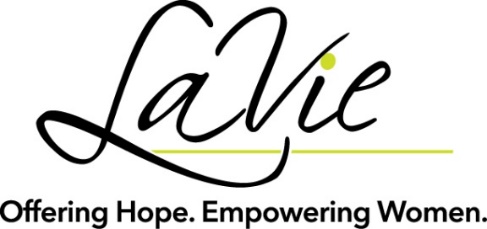 Staff/Volunteer Reference FormReference for: 						   Your Name: 						Relationship to applicant: 						     Date: ____________________The person above has applied for a position at LaVie.  Both volunteers and staff have direct client contact.  The applicant named above has been asked to supply LaVie with three references.  Your assistance will be greatly appreciated.Some of the qualities sought in a volunteer or staff member are:A personal relationship with Jesus Christ.Dependability, responsibility and willingness to give of themselves.Willingness to abide by LaVie’s Policies and Procedures and to comply with those in leadership.A dedicated and authentic faith, with an unshakable confidence in the Word of God and an ability to communicate its Truth.Uncompromised commitment to the sanctity of all human life.Please answer the questions listed on the back and write a short paragraph describing the applicant in relation to the description above.  Please mail the completed form to LaVie as soon as possible.  Thank you.Mail to:LaViePO Box 80146Billings, Montana 59108-0146406-652-4868Reference FormHow long have you known the applicant? _______________________	How would you rate the applicant regarding the following?		5=Excellent, 4=Good, 3=Satisfactory, 2=Fair, 1-Poor_____		Dependability		_____		Spiritual Maturity		_____		Communication Skills		_____		Cooperation		_____		Compassion/Mercy		_____		Willingness to follow leadership		_____		InitiativePlease write your paragraph below and continue on back side of paper if you need more space.Staff/Volunteer Reference FormReference for: 						   Your Name: 						Relationship to applicant: 						     Date: ____________________The person above has applied for a position at LaVie.  Both volunteers and staff have direct client contact.  The applicant named above has been asked to supply LaVie with three references.  Your assistance will be greatly appreciated.Some of the qualities sought in a volunteer or staff member are:A personal relationship with Jesus Christ.Dependability, responsibility and willingness to give of themselves.Willingness to abide by LaVie’s Policies and Procedures and to comply with those in leadership.A dedicated and authentic faith, with an unshakable confidence in the Word of God and an ability to communicate its Truth.Uncompromised commitment to the sanctity of all human life.Please answer the questions listed on the back and write a short paragraph describing the applicant in relation to the description above.  Please mail the completed form to LaVie as soon as possible.  Thank you.Mail to:LaViePO Box 80146Billings, Montana 59108-0146406-652-4868Reference FormHow long have you known the applicant? _______________________	How would you rate the applicant regarding the following?		5=Excellent, 4=Good, 3=Satisfactory, 2=Fair, 1-Poor_____		Dependability		_____		Spiritual Maturity		_____		Communication Skills		_____		Cooperation		_____		Compassion/Mercy		_____		Willingness to follow leadership		_____		InitiativePlease write your paragraph below and continue on back side of paper if you need more space.Staff/Volunteer Reference FormReference for: 						   Your Name: 						Relationship to applicant: 						     Date: ____________________The person above has applied for a position at LaVie.  Both volunteers and staff have direct client contact.  The applicant named above has been asked to supply LaVie with three references.  Your assistance will be greatly appreciated.Some of the qualities sought in a volunteer or staff member are:A personal relationship with Jesus Christ.Dependability, responsibility and willingness to give of themselves.Willingness to abide by LaVie’s Policies and Procedures and to comply with those in leadership.A dedicated and authentic faith, with an unshakable confidence in the Word of God and an ability to communicate its Truth.Uncompromised commitment to the sanctity of all human life.Please answer the questions listed on the back and write a short paragraph describing the applicant in relation to the description above.  Please mail the completed form to LaVie as soon as possible.  Thank you.Mail to:LaViePO Box 80146Billings, Montana 59108-0146406-652-4868Reference FormHow long have you known the applicant? _______________________	How would you rate the applicant regarding the following?		5=Excellent, 4=Good, 3=Satisfactory, 2=Fair, 1-Poor_____		Dependability		_____		Spiritual Maturity		_____		Communication Skills		_____		Cooperation		_____		Compassion/Mercy		_____		Willingness to follow leadership		_____		InitiativePlease write your paragraph below and continue on back side of paper if you need more space.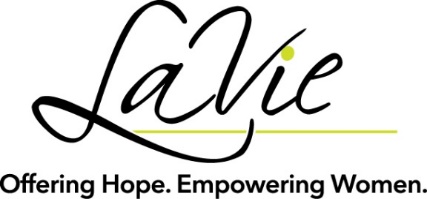  Mission StatementLaVie provides a safe environment for women in unplanned pregnancy, offering quality medical, educational and counseling services.Statement of Faith1.	We believe the Bible to be the inspired, infallible, authoritative Word of God.2.	We believe that there is one God, eternally existent in three persons:	The Father, The Son and The Holy Spirit.3.	We believe in the deity of our Lord Jesus Christ in His virgin birth, in His sinless life, in His miracles, in His vicarious and atoning death through His shed blood, in His bodily resurrection, in His ascension to the right hand of the Father, and in His personal return in power and glory.4.	We believe that for the salvation of lost and sinful man, regeneration by the Holy Spirit is absolutely essential and that this salvation is received through faith in Jesus Christ as Savior and Lord and not as a result of good works.5.	We believe in the present ministry of the Holy Spirit by who’s indwelling the Christian is enabled to live a godly life and to perform good works.6.	We believe in the resurrection of both the saved and the lost; they that are saved unto the resurrection of life and they that are lost unto the resurrection of damnation.7.	We believe in the spiritual unity of believers in our Lord Jesus Christ.Statement of Principle1.	LaVie is an outreach ministry of Jesus Christ through His church.  Therefore LaVie, embodied in its volunteers, is committed to presenting the Gospel of our Lord to women and men involved in an unplanned pregnancy--both in word and in deed.  Commensurate with this purpose, those who labor as LaVie board, staff and volunteers are expected to know Christ as their Savior and Lord.2.	LaVie is committed to providing its clients with accurate and complete	information about both prenatal development and abortion procedures.3.	LaVie is committed to integrity in dealing with clients, earning their trust and providing promised information and services.  LaVie denounces any form of deception in its corporate advertising or individual conversations with its clients.4.	LaVie is committed to assisting women to carry to term by providing emotional support and practical assistance.  Through the provision of God’s people and the community at large, women and men may face the future with hope and plan constructively for themselves and their babies.5.	LaVie does not discriminate in providing services because of race, creed, religion, national origin, age, place of residence, social circumstances, financial resources or marital status of its clients.6.	LaVie does not recommend, provide, or refer for abortion or abortion inducing drugs. 7.	LaVie is committed to creating awareness within the local community of the needs of pregnant women and of the fact 	that abortion only compounds human need rather than resolving it.8.	LaVie does not recommend, provide, or refer single women for contraceptives.  LaVie recommends abstinence for single women and men.  Married clients will be urged to seek counsel from their pastor or physician regarding contraception.9.	 LaVie recognizes the validity of adoption as one alternative to abortion, but is not biased toward adoption when compared to the other life-affirming alternatives.  LaVie is independent of adoption agencies, relating to them in the same manner as to other referral sources.  LaVie receives no payment of any kind from these agencies, do not enter into contractual relationships with them, and do not share combined office space.  Adoption agencies are not established under the auspices of LaVie.  LaVie does not initiate nor facilitate independent adoptions, though they may refer for independent adoptions in states where it is legal.Signature_____________________________________________     Date______________________________________